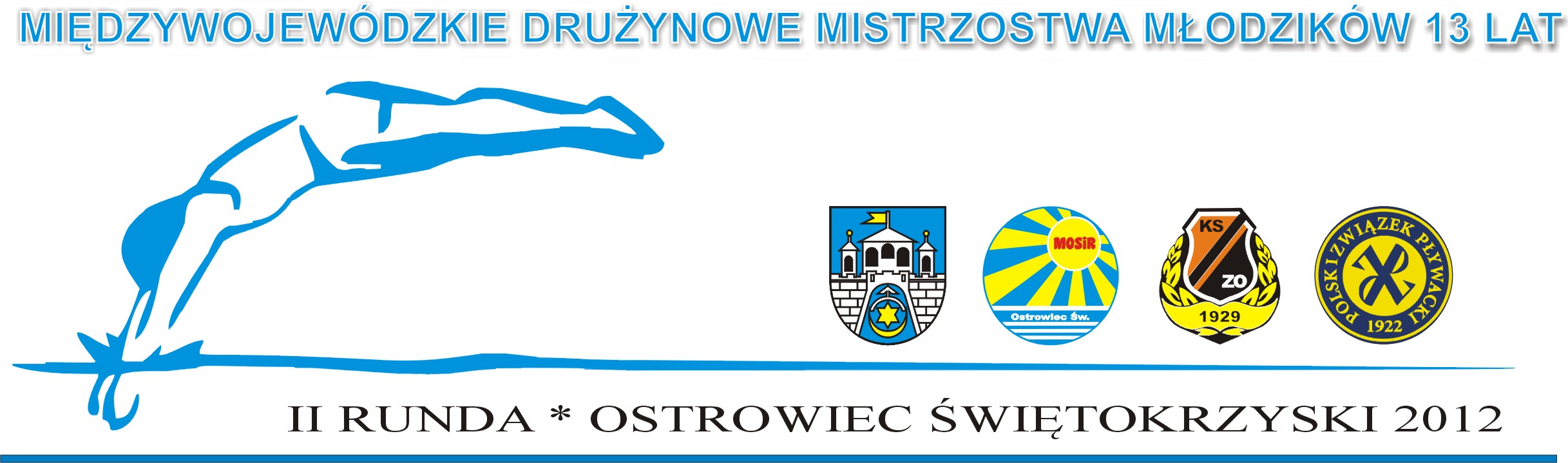 ZAKWATEROWANIE I WYŻYWIENIE1. Rezerwacja zakwaterowania i wyżywienia następuje e-mailem, faksem lub pocztą koniecznie z podpisami osób upoważnionych – Prezesa i Głównego Księgowego lub innych osób upoważnionych. 2. Zamówienia zakwaterowania i wyżywienia należy składać w nieprzekraczalnym terminie do dnia 8.06.2012r. wyłącznie na załączonych w niniejszym komunikacie drukach. Zamówienia telefoniczne, pisane odręcznie lub przesłane e-mailem lub w innej formie nie będą uwzględniane. Korekty dokonywane po dniu 8.06.2012r. nie będą uwzględniane, a opłaty będą pobierane zgodnie z zamówieniem. Zamówienie przesyłane e-mailem lub faksem musi być potwierdzone poprzez przesłanie oryginału pocztą do dnia 11.06.2012r.3. Płatność za zakwaterowanie i wyżywienie regulowana jest wyłącznie gotówką w dniach 
16-17.06.2012r. w sekretariacie Pływalni „Rawszczyzna”.4. Ze względu na ograniczoną liczbę miejsc hotelowych o zakwaterowaniu decyduje kolejność zgłoszeń.5. Organizatorzy przyjmować będą zamówienia wyłącznie od klubów, szkół lub okręgowych związków pływackich. Nie będą przyjmowane indywidualne rezerwacje dla osób trzecich, np. rodziców, opiekunów. Osoby te muszą zakwaterować się na własną rękę w innych miejscach noclegowych nie wymienionych w komunikacie.6. Dane adresowe do składania zamówień:Klub Sportowy „KSZO Ostrowiec Św.”ul. Mickiewicza 32, 27-400 Ostrowiec Św.fax. - (41) 267-41-03e-mail	  zawody@mosir.ostrowiec.plMiejsca zakwaterowania i wyżywienia:Hotel „Gromada”, al. 3 Maja					-  135 zł osobodzień     (ok. 1,5 km od pływalni)Pałac Tarnowskich, ul. Kuźnia 47                                               - 135 zł osobodzień      (ok. 1,5 km od pływalni)Hotel „Leśne Kąty” w miejscowości Sudół	                 	-  115 zł osobodzień        (ok. 10 km od pływalni)Bursa Międzyszkolna, os. Słoneczne 48 				-   90 zł osobodzień	      (ok. 1 km od pływalni)ZAMÓWIENIE ZAKWATEROWANIA I WYŻYWIENIA na Międzywojewódzkie Drużynowe Mistrzostwa Polski 
                   Młodzików 13 lat                      Ostrowiec Świętokrzyski 16-17.06.2012r.Nazwa Klubu			..........................................................................................................................................................Preferowane miejsce zakwaterowania ..................................................................................................................................Telefon kontaktowy zamawiającego   …................................................................................................................................1. Zamówienia wyżywienia (wpisać liczbę posiłków)2. Zamówienie na zakwaterowanie (wpisać liczbę osób)Zamawiam listę startową (odpłatność 10 zł) (proszę postawić krzyżyk)            ........................................................................                                                        ........................................................................                                   Główny Księgowy				                                        Prezes KlubDzieńŚniadanieObiadKolacja15.06 (piątek)16.06 (sobota)17.06 (niedziela)RAZEMDzieńZawodnicyZawodnicyTrenerzyTrenerzyRAZEMDzieńKMKMRAZEM15/16.06 (piątek/sobota)16/17.06 (sobota/niedziela)Ogółem